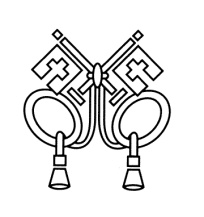 ANNOUNCEMENTSSeptember 9, 2018“Enter reverently, meditate quietly, worship devoutly, leave gratefully, serve Christ faithfully.”WELCOME TO ALL OUR VISITORS!  If you are interested in knowing more about St. Peter’s, please see an usher or one of the greeters who stand with the clergy after the service.  TODAY AT ST. PETER'S8:30	am	Holy Eucharist Rite II8:45	am	Breakfast served until 10am9:15	am	Youth & Children’s Sunday School10:00	am	   Holy Eucharist Rite II11:20	am		Farewell Reception for Mother Nikki1:00	pm	   Holy Eucharist Rite II in Spanish, ChapelNursery available on Sundays from 9am until 12noonThis week…Monday/Sept 10		1pm Praying with Icons, 401 E. 4th Ave.Tuesday/ Sept. 11	        11:00 am Chair Yoga	12:15pm Healing ServiceWednesday/Sept. 12	5:30pm Celtic ServiceRecharge & Rejoice 	5:30 pm Dinner 	6pm Youth Choir	6:15pm Jr. Choir	6:30-8pm EYC Activities	7-8pm Adult ChoirThursday/ September 13	6:30pm Centering Prayer	7:00pm Spanish Prayer ServiceLAY MINISTERS: (8:30) Reader/Prayers/Chalice Bearer – Tricia Richards (10:00) 1st Lesson- Norman Fletcher; 2nd Lesson–D’Ann Downey; Prayers – Lynn Hicks  Chalice Bearers –Annette Morris, Jennifer Sikes, Curt Yarbrough, Allien McNair.CANDLES – are given to the Glory of God and in memory of Anna Marie Kent by Tom Kent.ALTAR FLOWERS are given to the Glory of God and in memory of Robert & Elizabeth Chisholm and C.J. & Barbara Wyatt by M.J. Chisholm.CHAPEL FLOWERS are given to the Glory of God and in memory of Gary Welsh and Mark & Francis Johnson by Marsha Welsh and her family. INTERCESSORY PRAYER LIST – Mike Alexander, Neil Sanders, Jack Edgens, Regan Hice, Suzanne Black, Bryant Steele, Jim Hamrick, Kathy Rood, Danny Hill, Dana Edgens, Bill Schoepski, Michael Foster, Allison Shields, Bess Crawford, Debbie Hayes, Steve Conrad, Vince Mathis, Lance Panton, Dale Holloway, Georgia Hardwick, Steve Padgett, Basillia Perez, Nora Barriendoz, Bill Davis, Katie Beth Carey, Lamar Smith, Eliza Paris, Jerry Dunwoody and those that provide them care. If you or someone you know is hospitalized or in need of clergy, home communion, meals or flowers, please notify the CHURCH OFFICE 706.291.9111 or elizabeth@stpetersrome.org.Remember area hospitals & care facilities do NOT notify us with their admissions.To add a name to the PRAYER LIST or MILITARY LIST, contact the church office. Once a name is added to the prayer list it will remain until the end of the month, then it will be removed.   If you wish it to be added for another month, please contact the church office.  Happy Birthday to those celebrating birthdays (September 9- September 15) Thomas Kuckhoff, Julia Livesay, Madge Tate, Zibby White, Laurie Hubbard, Charles Steeves, John Gilliam, Mary Niedrach, Jackson Hodges, Stephen Moseley, Shelley Parris, Beverly Birdyshaw, John Herring.RECHARGE & REJOICE WEDNESDAYS!WORSHIP – Celtic Service 5:30pmDINNER 5:30PM ~ Baked Potatoes stuffed with your choice of broccoli, mushrooms, chicken, Alfredo sauce.  Served with green salad, Mississippi Mud Cake. 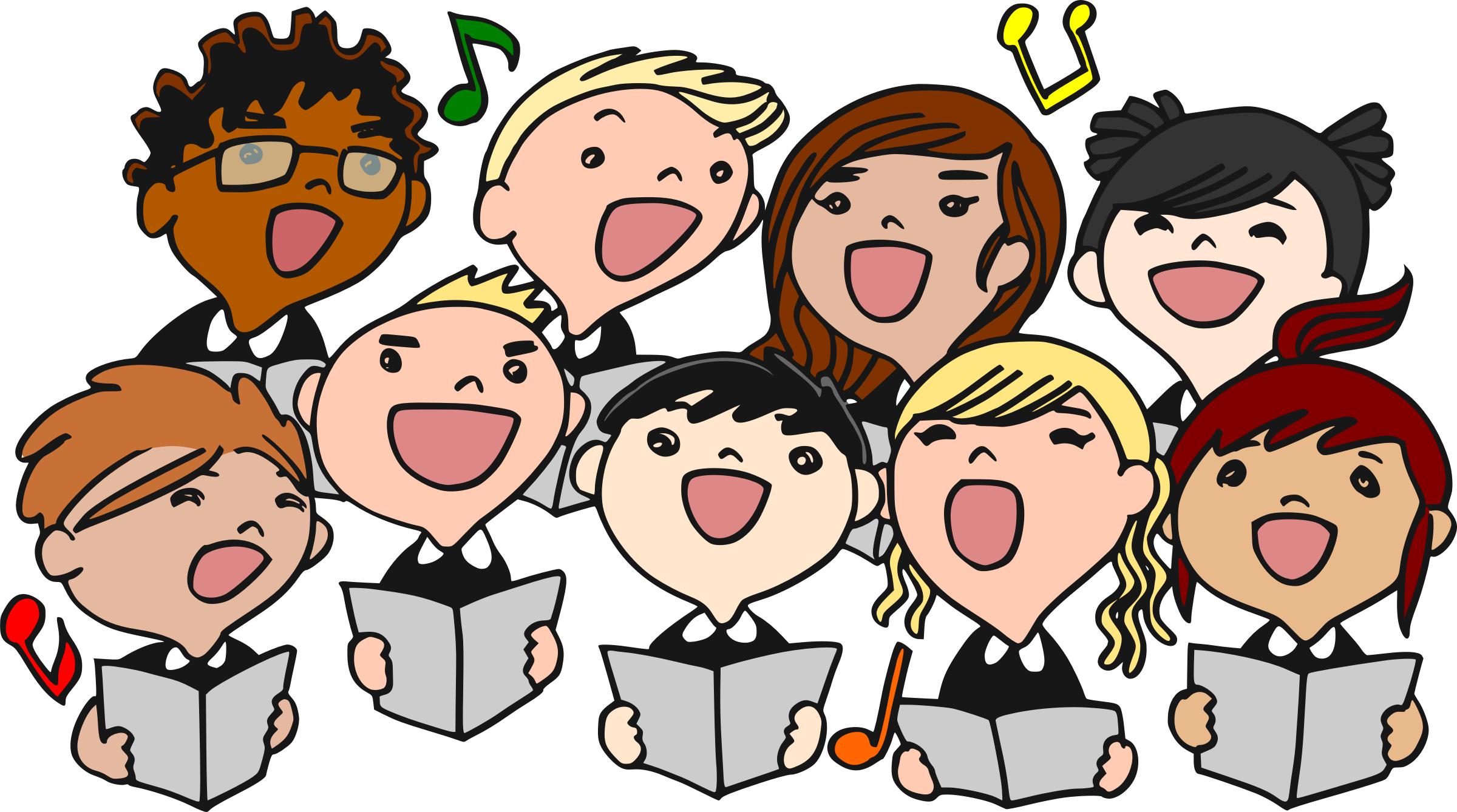 YOUTH Choir 6-6:45pmGrades 6-12, meet in Rhodes Wyatt RoomJR. CHOIR 6:15-7pmCome Join Our Song!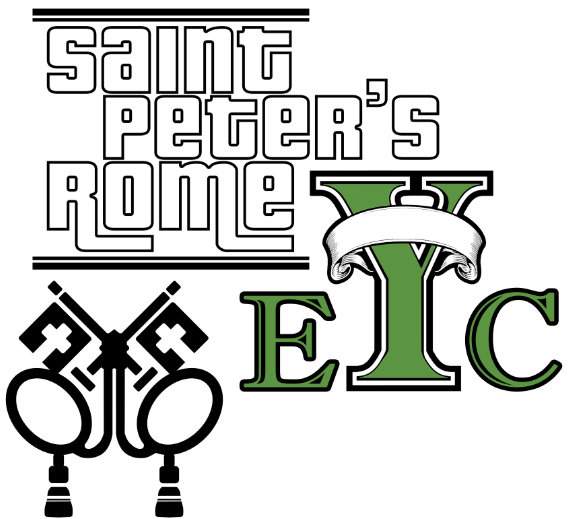 EYC ACTIVITIES 6:30-8pmSchroeder’s NightBring $5 for food!RESERVATIONS required by noon on TUESDAY for:     CHILD CARE – if you require child care RESERVATIONS are required     DINNER – Adults $5, Children $3, Family max $20 Reservations are required.For reservations contact church office: 706.291.9111/elizabeth@stpetersrome.org~~~~ADULT FORUM will NOT meet today~~~~PRAYING WITH ICONS presented by Living Compass 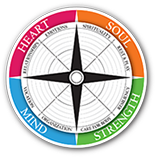 How can a sacred image reveal what we can’t see or touch? Beginning in September, we’ll search for some answer(s) to that question.  We’ll look at some icons, learn about the history of their use, and explore the practice of praying, or meditating, with them.MONDAYS – 1pm at 401 E. 4th Ave, September 10,17 & 24WEDNESDAYS – 6pm in Willingham House living room at St. Peter’s, September 12,19 & 26Please email Betty Moore if you’d like to attend  bettymoorebus@gmail.comFLOWER CARRIERS, used by the Flower Visitation Committee to transport flowers to our homebound members are MISSING from the Sacristy.  If you borrowed one, please return it.  If they have been MOVED to another location, please contact Anne Kerr at 706.506.2447. There was a vase filled with wooden dowels that is also MISSING.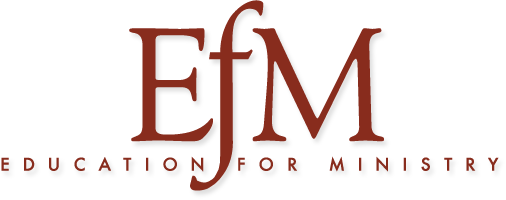 Education for Ministry (EfM) InvitationEfM is now enrolling for the program year to begin in mid-September.  This is a 4-year program of study and reflection. For more information contact: Keith Summerlin – ksummerlin@rcs.rome.ga.usDr. Randy Warley – randyw.09.19@gmail.com or Beth Novian Hughes– novianhughes@gmail.com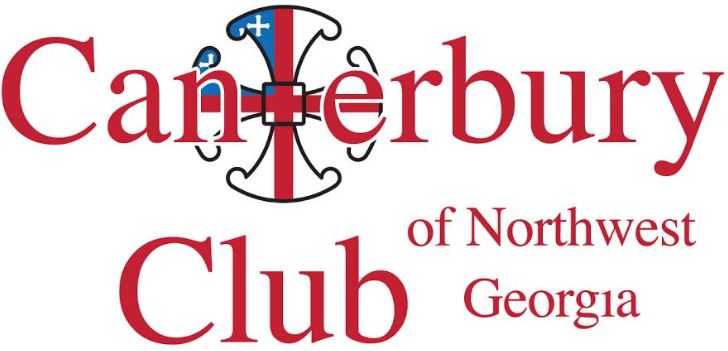 CALLING COOKS FOR CANTERBURY!Canterbury Club is back in action! Our students LOVE the meals that our parish prepares for them. Meetings on Mondays at 5:30 pm.  If you feel called to prepare dinner for a dozen students, please contact Rebecca Segrest - 706-331-6363. Dates Needed: 9/17, 10/8, 11/19, 11/26 & 12/3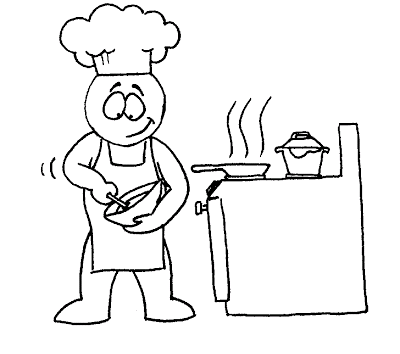 THE CANTERBURY CLUB WANTS YOUR EXTRA 2019 CALENDARS!Please help us support our local Department of Family and Children’s Services by donating a 2019 calendar. We welcome ANY shape, size or theme.   A donation box will be in the Parish Hall & Willingham House starting in September. 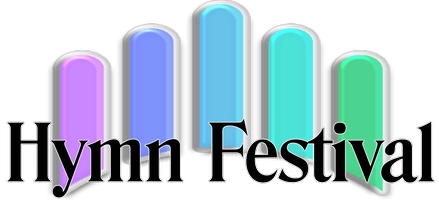 SEPTEMBER 16TH 3PM, 1ST Baptist ChurchCome hear the combined choirs of St. Peter’s, 1st United Methodist and 1st Baptist as well as join in with popular hymn singing. 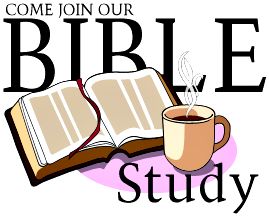 BIBLE STUDY is BACKThursday 9/13/2018 at 10am in Rhodes Wyatt Room with Father John.Are you receiving the weekly Email Updates & Monthly Newsletters from St. Peter’s?  If not, call the church office to confirm/update your contact information.CHILDREN’S CORNER! 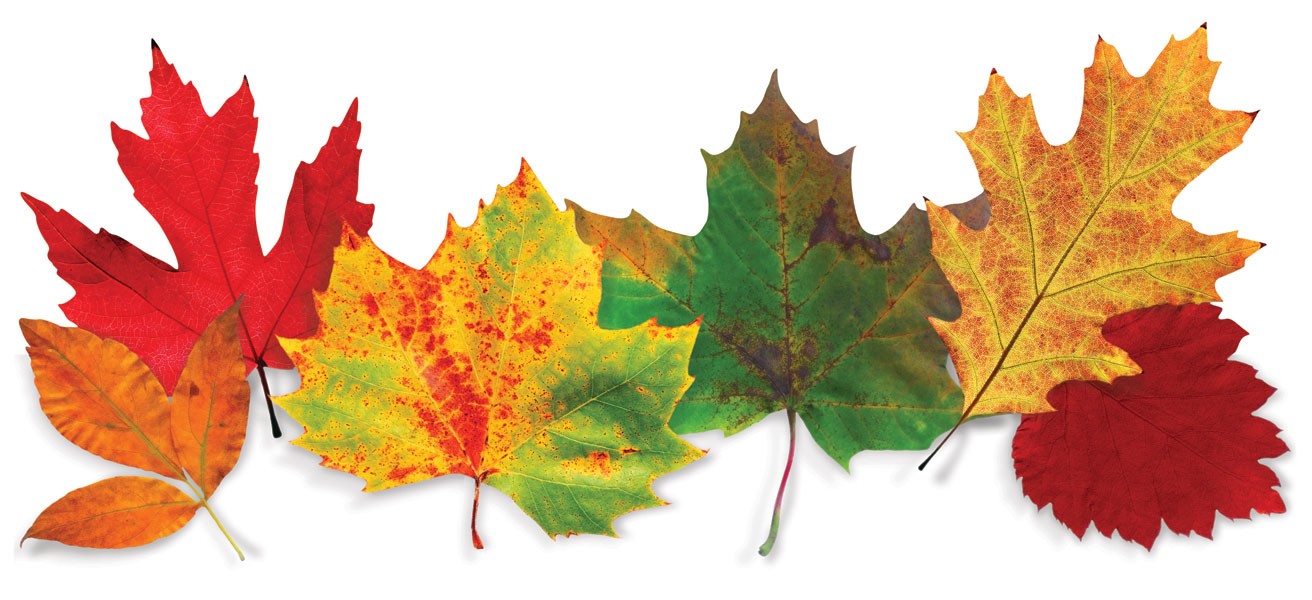 ST. PETER’S FAMILIES AT THE FARMFamilies with kids up through grade 12  September 23rd3pm – 6pm at The Burnes Farm2665 Morton Bend Road, Rome 30161Come enjoy an afternoon of fellowship.  We will have fishing, scavenger hunts, kickball and friendly tug o war.   What to bring: Side dish to share, Fishing gear, lawn chairs/blankets and any outdoor games you enjoy!  Fried Chicken and drinks will be provided!Contact church office to register your attendance, 706.291.9111/elizabeth@stpetersrome.orgThe children’s program is holding a LEGO & Play Doh drive!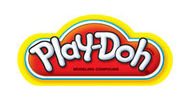 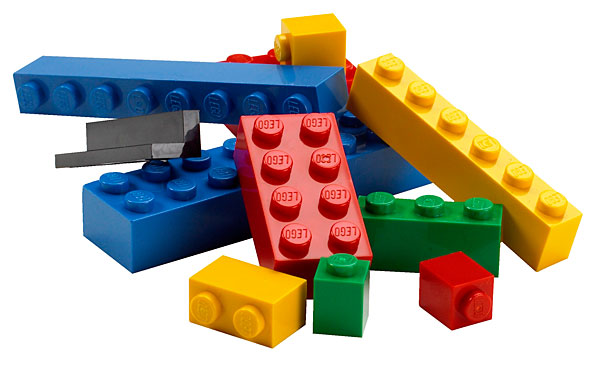 Have your kids outgrown their LEGO’s?  Bring them to church!. The Elementary class will use Lego’s to reconstruct Biblical stories and we will use Play Doh for our 3-5 year old classes. Place your donations in the bin located in Daniel Hall and THANK YOU!Nursery/Toddler care is available and is located on the 2nd floor of the Education Building beginning at 9:00am through 12 noon. If your younger children are staying with you in the pew during service, we are delighted to have the whole family joining us in worship. 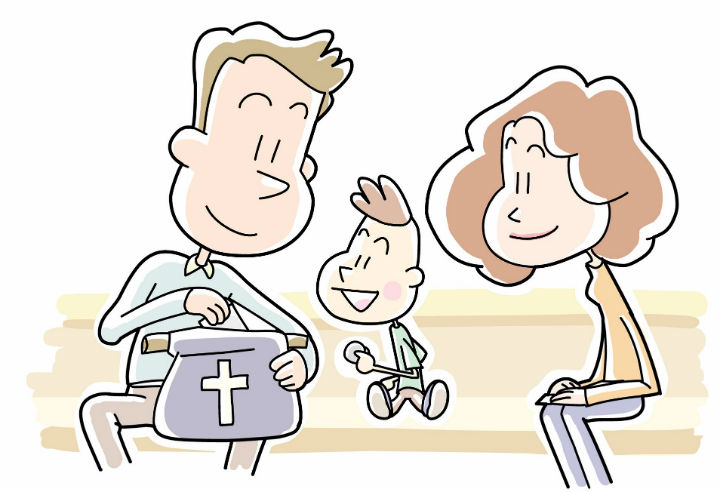 Little ones are always welcome.For Busy Little Hands in Church: We provide Activity Bags filled with coloring sheets, crayons, and pipe cleaners.Please RETURN the bags at the end of the service.Church Office: Phone - 706.291.9111 Fax - 706.232.5007 - Email: elizabeth@stpetersrome.orgMail Address: 101 East Fourth AVENUE, Rome GA 30161Office Hours: Monday – Thursday 8am to 4pm. Fridays 9am -noonConnect on Facebook: St Peter’s Episcopal Church, St Peter’s Sunday School,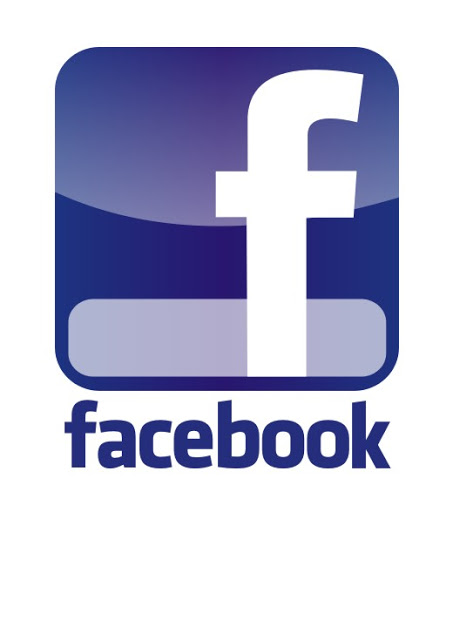 St. Peter’s Rome EYC, & St. Peter’s Junior Choirwww.stpetersrome.org  VESTRY for the MONTH of AUGUST – Clem Trammell 706.266.6689